11  May 2016Parliamentary Budget OfficePhil Bowen PSM FCPAParliamentary Budget OfficerParliament  House Canberra   ACT   Dear Mr Bowen,I request that the attached pro-forma policy costing within the caretaker period document please be processed in a timely manner.Kind regards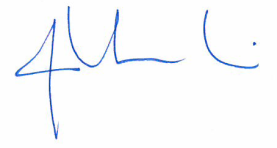 Jacqui LambieSenator for TasmaniaPolicy costing request—during the caretaker period for a general electionName of policy:Name of policy:Veterans' entitlement: expanded Gold CardVeterans' entitlement: expanded Gold CardVeterans' entitlement: expanded Gold CardVeterans' entitlement: expanded Gold CardPerson requesting costing:Person requesting costing:Senator Jacqui LambieSenator Jacqui LambieSenator Jacqui LambieSenator Jacqui LambieParliamentary party: Parliamentary party: Independent SenatorIndependent SenatorIndependent SenatorIndependent SenatorDate of request to cost the policy:Date of request to cost the policy:11 May 201611 May 201611 May 201611 May 2016Note:  This policy costing request and the response to this request will be made publicly available.Note:  This policy costing request and the response to this request will be made publicly available.Note:  This policy costing request and the response to this request will be made publicly available.Note:  This policy costing request and the response to this request will be made publicly available.Note:  This policy costing request and the response to this request will be made publicly available.Note:  This policy costing request and the response to this request will be made publicly available.Has a costing of this policy been requested under Section 29 of the Charter of Budget Honesty (ie from the Treasury or the Department of Finance)?Has a costing of this policy been requested under Section 29 of the Charter of Budget Honesty (ie from the Treasury or the Department of Finance)?NoNoNoNoDetails of the public release of this policy (Date, by whom and a reference to that release):Details of the public release of this policy (Date, by whom and a reference to that release):Progress in the senateCopy of Second Reading speech attached.Progress in the senateCopy of Second Reading speech attached.Progress in the senateCopy of Second Reading speech attached.Progress in the senateCopy of Second Reading speech attached.Description of policyDescription of policyDescription of policyDescription of policyDescription of policyDescription of policySummary of policy (as applicable, please attach copies of relevant policy documents):Summary of policy (as applicable, please attach copies of relevant policy documents):Copy of Bill and Explan Mem and previous PBO costingCopy of Bill and Explan Mem and previous PBO costingCopy of Bill and Explan Mem and previous PBO costingCopy of Bill and Explan Mem and previous PBO costingWhat is the purpose or intention of the policy?What is the purpose or intention of the policy?  Amends the Veterans’ Entitlements Act 1986to provide that all veterans, including former members of the Defence Force and members of a peacekeeping force, who have served in war or war-like operations, are eligible for medical treatment, regardless of whether the condition or injury was caused by war or contracted during war or war-like operations.  Amends the Veterans’ Entitlements Act 1986to provide that all veterans, including former members of the Defence Force and members of a peacekeeping force, who have served in war or war-like operations, are eligible for medical treatment, regardless of whether the condition or injury was caused by war or contracted during war or war-like operations.  Amends the Veterans’ Entitlements Act 1986to provide that all veterans, including former members of the Defence Force and members of a peacekeeping force, who have served in war or war-like operations, are eligible for medical treatment, regardless of whether the condition or injury was caused by war or contracted during war or war-like operations.  Amends the Veterans’ Entitlements Act 1986to provide that all veterans, including former members of the Defence Force and members of a peacekeeping force, who have served in war or war-like operations, are eligible for medical treatment, regardless of whether the condition or injury was caused by war or contracted during war or war-like operations.What are the key assumptions that have been made in the policy, including:What are the key assumptions that have been made in the policy, including:What are the key assumptions that have been made in the policy, including:What are the key assumptions that have been made in the policy, including:What are the key assumptions that have been made in the policy, including:What are the key assumptions that have been made in the policy, including:Is the policy part of a package?If yes, list the components and interactions with proposed or existing policies.Is the policy part of a package?If yes, list the components and interactions with proposed or existing policies.NONONONOWhere relevant, is funding for the policy to be demand driven or a capped amount? If a capped amount, are the costs of administering the policy to be included within the capped amount or additional to the capped amount?Where relevant, is funding for the policy to be demand driven or a capped amount? If a capped amount, are the costs of administering the policy to be included within the capped amount or additional to the capped amount?Demand DrivenDemand DrivenDemand DrivenDemand DrivenWill third parties (for instance the States/Territories) have a role in funding or delivering the policy?If yes, is the Australian Government contribution capped, with additional costs to be met by third parties, or is another funding formula envisaged?Will third parties (for instance the States/Territories) have a role in funding or delivering the policy?If yes, is the Australian Government contribution capped, with additional costs to be met by third parties, or is another funding formula envisaged?No Federally FundedNo Federally FundedNo Federally FundedNo Federally FundedAre there associated savings, offsets or expenses?If yes, please provide details.Are there associated savings, offsets or expenses?If yes, please provide details.  Attached is the previous PBO – We are seeking a calculation for an individual versus the costing as a whole  Attached is the previous PBO – We are seeking a calculation for an individual versus the costing as a whole  Attached is the previous PBO – We are seeking a calculation for an individual versus the costing as a whole  Attached is the previous PBO – We are seeking a calculation for an individual versus the costing as a wholeDoes the policy relate to a previous budget measure? If yes, which measure?Does the policy relate to a previous budget measure? If yes, which measure?Veterans Entitlement Act 1986Veterans Entitlement Act 1986Veterans Entitlement Act 1986Veterans Entitlement Act 1986If the proposal would change an existing measure, are savings expected from the departmental costs of implementing the program?If the proposal would change an existing measure, are savings expected from the departmental costs of implementing the program?It is expected to possibly cost more but savings would be made in areas where claims are disputed and are being pursued legally.It is expected to possibly cost more but savings would be made in areas where claims are disputed and are being pursued legally.It is expected to possibly cost more but savings would be made in areas where claims are disputed and are being pursued legally.It is expected to possibly cost more but savings would be made in areas where claims are disputed and are being pursued legally.Will the funding/program cost require indexation?If yes, list factors to be used.Will the funding/program cost require indexation?If yes, list factors to be used.Unsure if indexation would be requiredUnsure if indexation would be requiredUnsure if indexation would be requiredUnsure if indexation would be requiredExpected impacts of the proposalExpected impacts of the proposalExpected impacts of the proposalExpected impacts of the proposalExpected impacts of the proposalExpected impacts of the proposalIf applicable, what are the estimated costs each year? If available, please provide details in the table below.  Are these provided on an underlying cash balance or fiscal balance basis?If applicable, what are the estimated costs each year? If available, please provide details in the table below.  Are these provided on an underlying cash balance or fiscal balance basis?If applicable, what are the estimated costs each year? If available, please provide details in the table below.  Are these provided on an underlying cash balance or fiscal balance basis?If applicable, what are the estimated costs each year? If available, please provide details in the table below.  Are these provided on an underlying cash balance or fiscal balance basis?If applicable, what are the estimated costs each year? If available, please provide details in the table below.  Are these provided on an underlying cash balance or fiscal balance basis?If applicable, what are the estimated costs each year? If available, please provide details in the table below.  Are these provided on an underlying cash balance or fiscal balance basis?Estimated financial implications (outturn prices)(a)Estimated financial implications (outturn prices)(a)Estimated financial implications (outturn prices)(a)Estimated financial implications (outturn prices)(a)Estimated financial implications (outturn prices)(a)Estimated financial implications (outturn prices)(a)2016–172016–172017–182018–192019–20Underlying cash balance ($m)Please refer to previous PBO costingPlease refer to previous PBO costingPlease refer to previous PBO costingPlease refer to previous PBO costingPlease refer to previous PBO costingFiscal balance ($m)Please refer to previous PBO costingPlease refer to previous PBO costingPlease refer to previous PBO costingPlease refer to previous PBO costingPlease refer to previous PBO costingA positive number for the fiscal balance indicates an increase in revenue or a decrease in expenses or net capital investment in accrual terms.  A positive number in the underlying cash balance indicates an increase in revenue or a decrease in expenses or net capital investment in cash terms.A positive number for the fiscal balance indicates an increase in revenue or a decrease in expenses or net capital investment in accrual terms.  A positive number in the underlying cash balance indicates an increase in revenue or a decrease in expenses or net capital investment in cash terms.A positive number for the fiscal balance indicates an increase in revenue or a decrease in expenses or net capital investment in accrual terms.  A positive number in the underlying cash balance indicates an increase in revenue or a decrease in expenses or net capital investment in cash terms.A positive number for the fiscal balance indicates an increase in revenue or a decrease in expenses or net capital investment in accrual terms.  A positive number in the underlying cash balance indicates an increase in revenue or a decrease in expenses or net capital investment in cash terms.A positive number for the fiscal balance indicates an increase in revenue or a decrease in expenses or net capital investment in accrual terms.  A positive number in the underlying cash balance indicates an increase in revenue or a decrease in expenses or net capital investment in cash terms.A positive number for the fiscal balance indicates an increase in revenue or a decrease in expenses or net capital investment in accrual terms.  A positive number in the underlying cash balance indicates an increase in revenue or a decrease in expenses or net capital investment in cash terms.What assumptions have been made in deriving the expected financial impact in the party costing (please provide information on the data sources used to develop the policy)?What assumptions have been made in deriving the expected financial impact in the party costing (please provide information on the data sources used to develop the policy)?Please refer to previous PBO costingPlease refer to previous PBO costingPlease refer to previous PBO costingPlease refer to previous PBO costingHas the policy been costed by a third party?If yes, can you provide a copy of this costing and its assumptions?Has the policy been costed by a third party?If yes, can you provide a copy of this costing and its assumptions?NoNoNoNoWhat is the expected community impact of the policy?How many people will be affected by the policy?What is the likely take up?What is the basis for these impact assessments/assumptions?What is the expected community impact of the policy?How many people will be affected by the policy?What is the likely take up?What is the basis for these impact assessments/assumptions?Please refer to previous PBO costingPlease refer to previous PBO costingPlease refer to previous PBO costingPlease refer to previous PBO costingAdministration of policy:Administration of policy:Administration of policy:Administration of policy:Administration of policy:Administration of policy:Who will administer the policy (for example, Australian Government entity, the States, non-government organisation, etc)?Who will administer the policy (for example, Australian Government entity, the States, non-government organisation, etc)?Veterans Affairs/Defence Dept.Veterans Affairs/Defence Dept.Veterans Affairs/Defence Dept.Veterans Affairs/Defence Dept.Please specify whether any special administrative arrangements are proposed for the policy and whether these are expected to involve additional transactions/processing (by service delivery agencies).Please specify whether any special administrative arrangements are proposed for the policy and whether these are expected to involve additional transactions/processing (by service delivery agencies).Processes are already in place.Processes are already in place.Processes are already in place.Processes are already in place.Intended date of implementation:Intended date of implementation:1 July 20161 July 20161 July 20161 July 2016Intended duration of policy:Intended duration of policy:OngoingOngoingOngoingOngoingAre there transitional arrangements associated with policy implementation?Are there transitional arrangements associated with policy implementation?Possibly re-assessing cases under new guidelinesPossibly re-assessing cases under new guidelinesPossibly re-assessing cases under new guidelinesPossibly re-assessing cases under new guidelinesList major data sources utilised to develop policy (for example, ABS catalogue number 3201.0).List major data sources utilised to develop policy (for example, ABS catalogue number 3201.0).Please refer to previous PBO costingPlease refer to previous PBO costingPlease refer to previous PBO costingPlease refer to previous PBO costingAre there any other assumptions that need to be considered?Are there any other assumptions that need to be considered?Senator Lambie would like the previous costing broken so as she can see how much it would potentially be for an individual.Senator Lambie would like the previous costing broken so as she can see how much it would potentially be for an individual.Senator Lambie would like the previous costing broken so as she can see how much it would potentially be for an individual.Senator Lambie would like the previous costing broken so as she can see how much it would potentially be for an individual.NOTE:Please note that:The costing will be on the basis of information provided in this costing request.The PBO is not bound to accept the assumptions provided by the requestor.  If there is a material difference in the assumptions used by the PBO, the PBO will consult with the requestor in advance of the costing being completed.NOTE:Please note that:The costing will be on the basis of information provided in this costing request.The PBO is not bound to accept the assumptions provided by the requestor.  If there is a material difference in the assumptions used by the PBO, the PBO will consult with the requestor in advance of the costing being completed.NOTE:Please note that:The costing will be on the basis of information provided in this costing request.The PBO is not bound to accept the assumptions provided by the requestor.  If there is a material difference in the assumptions used by the PBO, the PBO will consult with the requestor in advance of the costing being completed.NOTE:Please note that:The costing will be on the basis of information provided in this costing request.The PBO is not bound to accept the assumptions provided by the requestor.  If there is a material difference in the assumptions used by the PBO, the PBO will consult with the requestor in advance of the costing being completed.NOTE:Please note that:The costing will be on the basis of information provided in this costing request.The PBO is not bound to accept the assumptions provided by the requestor.  If there is a material difference in the assumptions used by the PBO, the PBO will consult with the requestor in advance of the costing being completed.NOTE:Please note that:The costing will be on the basis of information provided in this costing request.The PBO is not bound to accept the assumptions provided by the requestor.  If there is a material difference in the assumptions used by the PBO, the PBO will consult with the requestor in advance of the costing being completed.